Летучий корабльЖили-были старик да старуха. У них было три сына — два старших умниками слыли, а младшего все дурачком звали. Старших старуха любила — одевала чисто, кормила вкусно, ездили он на черном бумере, да на белом мерине.(включить аудиозапись)., А младший ходил в дырявой рубахе, да ходил пешком.— Ему, дурачку, все равно: он ничего не смыслит, ничего не понимает!Вот однажды дошла до той деревни весть: кто прикатит царю такой автомобиль, чтоб и по морям ходил и под облаками летал, — за того царь свою дочку выдаст.Решили старшие братья счастья попытать.— Отпустите нас, батюшка и матушка! Авось который-нибудь из нас царским зятем станет!Снарядила мать старших сыновей, напекла им в дорогу пирогов белых, нажарила-наварила курятины да гусятины,в бак залили бензина 98. 	— Ступайте, сыночки!Отправились братья в лес, стали деревья рубить да пилить. Много нарубили-напилили. А что дальше делать — не знают. Стали они спорить да браниться, того и гляди, друг дружке в волосы вцепятся.Подошел тут к ним старичок и спрашивает:— Из-за чего у вас, молодцы, спор да брань? Может, и я вам какое слово на пользу скажу?Накинулись оба брата на старичка — слушать его не стали, нехорошими словами обругали и прочь прогнали. Ушел старичок. Поругались еще братья, съели все свои припасы, что им мать дала, и возвратились домой ни с чем…Как пришли они, начал проситься младший:— Отпустите теперь меня!Стали мать и отец отговаривать его да удерживать:А дурень знай свое твердит:Видят мать и отец — никак с ним не сладишь. Дали ему на дорогу краюху черного сухого хлеба и выпроводили вон из дому.Взял дурень с собой ссуду банковскую и отправился на автозавод. Ходил-ходил по автомагазину и высмотрел BMW х5.Тут подошел к нему старик тот самый.— Здравствуй, — Здравствуй, дедушка!— Что это, ты делаешь?— А вот, дедушка, царь обещал выдать свою дочку за того, кто ему летучий автомобиль прикатит, я и смотрю. Не посоветуешь ли мне чего?Старичок говорит:— Ну, коли просишь совет тебе подать, слушай: возьми-ка ты жигули.И начал ему советовать.Послушался дурень старичка – купил жигули ржавые!— Теперь, обделывай жигули  вот так и вот этак!Дурень старичковы слова мимо ушей не пропускает: как старичок показывает, так он и делает.и получилась у него лада – гранта.-Да, хороша машина, дедушка, а как ей взлететь – то?-А ты на российских дорогах как окажешься, так твое авто, само как волшебство, на первой колдобине и взлетит!- Да тут беда, не знает – то дурень правил дорожного движения!Чтож ему делать – то? И пошел он учиться в автошколу, изучать правила дорожного движения!(частушки бабок-ежек)Растяни карман немножко!Штраф плати наяривайКоль не видел знак дорожный,И не знаешь правила!Раз была на веселее,И каталась в BMW,Скорость выжала под двести,Так что зубы не на месте.Еду встречной стороной,А гаишник мне «Постой»Плюнула на плешь ему,А меня он прав лишил.Ехать встречной стороной,Ты не вздумай, бог с тобой,Знай без исключения!Все правила движения!Если видишь этот знак,              
Знай, что он не просто так. 
Чтобы не было проблем,
Уступи дорогу всем!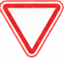      Здесь наземный переход,
Ходит целый день народ.
Ты, водитель, не грусти,
Пешехода пропусти!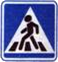  Здесь машину не грузи,
Не паркуй, не тормози.
Этот знак всем говорит:
"Тот не прав, кто здесь стоит!"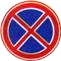 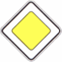 Вот он знак, каких немного:
Это главная дорога!
И тебе, как будто Богу,
Уступают все дорогу!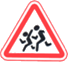 Посреди дороги дети,
Вы всегда за них в ответе.
Чтоб не плакал их родитель,
Будь внимательней, водитель!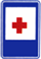 Если кто сломает ногу,
Здесь врачи всегда помогут.
Помощь первую окажут,
Где лечиться дальше, скажут.Должен каждый знать шофер,
Что главней всех светофор:
Если смотрит красным глазом,
Останавливайся сразу.
Если вспыхнет желтый глаз,
Жди, он сменится сейчас.
А зеленый глаз зажжет –
Смело поезжай вперед!Рассказали мы немножко, о дорожных правилах,Знать о правилах дорожных это очень правильно! -Ну, вот, теперь ты знаешь правила дорожного движения! - Можешь получить водительское удостоверение, и помни что ты участник дорожного движения, а это значит, будь внимателен на дороге и очень осторожен!И выполнил дурень указ царский, и стала царская дочь его женой. А все потому что, соблюдал он правила дорожного движения и смог добраться до своей мечты. И больше никто, никогда не называл его дурнем. А летающая лада гранта осталась напоминанием того, что в России 2 беды, дураки и дороги, если же с одной из них можно справиться с помощью асфальтного катка, то что же делать с дорогами, никому не известно.Сфетофоры светят и смеются дети,И мы рука об руку, идем по зебре рядом,И штраф платить не надо, и это безопасно,И нам приятно всем вам говорить:Желаем чтобы все кто на дороге,ДТП не знали, хоть люди, а хоть боги правила соблюдали,По сторонам смотрите, на трассе не играйтеИ знаки все учите и правила соблюдайте!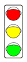 